Bank Item NumberBank Item NumberG.C.2.2.L1BenchmarkBenchmarkSS.7.C.2.2Cognitive Complexity Cognitive Complexity LItemItemWhat right do citizens have?Aattending public schoolsBowning propertyCholding a jobDvotingBank Item NumberBank Item NumberG.C.2.2.M1BenchmarkBenchmarkSS.7.C.2.2 Cognitive Complexity Cognitive Complexity MItemItemA citizen received the notification below in the mail.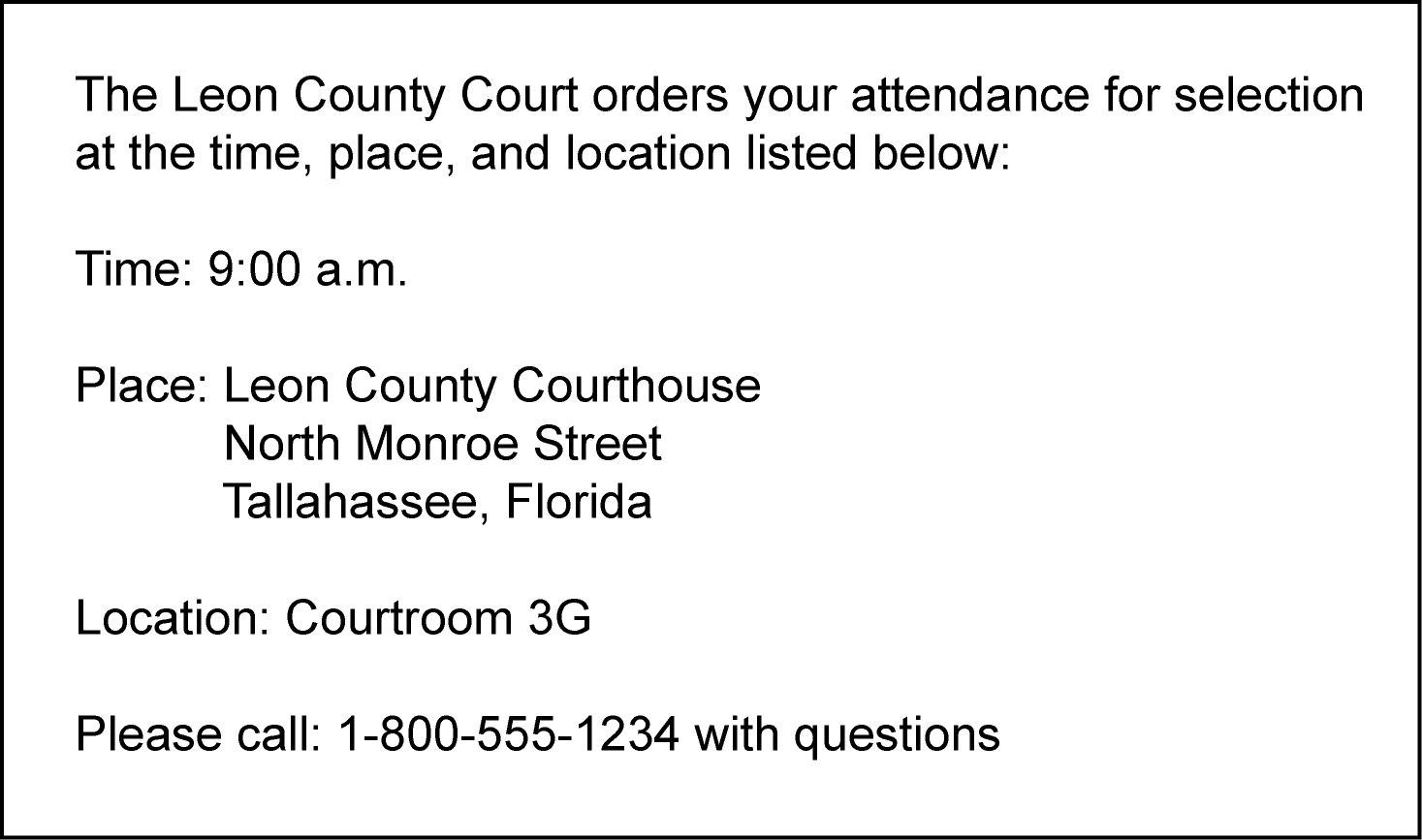 What civic responsibility does this notification represent?  Agetting a driver's licenseBappearing for jury dutyCpaying income taxDregistering to voteBank Item NumberBank Item NumberG.C.2.2.M2BenchmarkBenchmarkSS.7.C.2.2Cognitive Complexity Cognitive Complexity MItemItemWhich type of service project would help promote the common good?Aplanning a neighborhood recycling programBparticipating in a neighborhood partyCcompleting homework on timeDvisiting public librariesBank Item NumberBank Item NumberG.C.2.2.M3BenchmarkBenchmarkSS.7.C.2.2 Cognitive Complexity Cognitive Complexity MItemItemWhich example is NOT a responsibility of citizenship?Avolunteering in the communityBattending civic meetingsCvoting in electionsDpaying taxesBank Item NumberBank Item NumberG.C.2.2.H1BenchmarkBenchmarkSS.7.C.2.2Cognitive ComplexityCognitive ComplexityHItemItemThe image below describes a citizen obligation.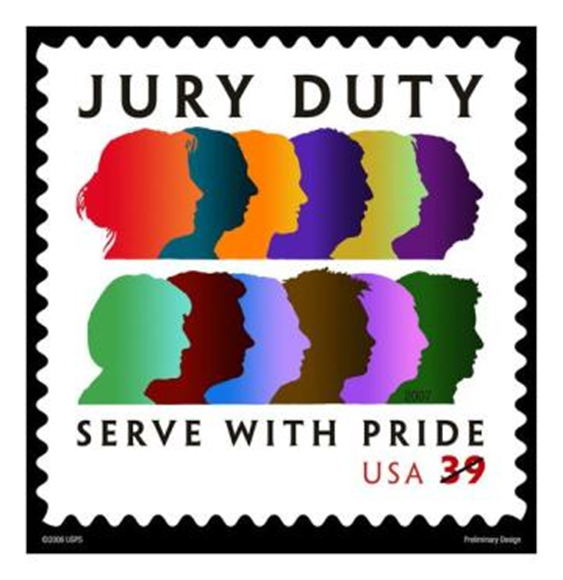 Source:  United States Postal Service Based on this image, what can be presumed about citizen obligations?ACitizens support attending civic meetings.  BCitizens support securing individual rights.CCitizens resist registering for selective service.   DCitizens resist contributing to the common good.